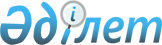 Об утверждении Правила взаимодействия с Евразийской экономической комиссией по вопросам формирования и ведения евразийского реестра промышленных товаров с учетом законодательства Республики КазахстанПриказ и.о. Министра индустрии и инфраструктурного развития Республики Казахстан от 29 апреля 2022 года № 243. Зарегистрирован в Министерстве юстиции Республики Казахстан 6 мая 2022 года № 27943
      В соответствии с подпунктом 38) статьи 9 Закона Республики Казахстан "О промышленной политике", ПРИКАЗЫВАЮ:
      1. Утвердить прилагаемый Порядок взаимодействия с Евразийской экономической комиссией по вопросам формирования и ведения евразийского реестра промышленных товаров с учетом законодательства Республики Казахстан.
      2. Департаменту промышленной политики Министерства индустрии и инфраструктурного развития Республики Казахстан в установленном законодательством порядке обеспечить:
      1) государственную регистрацию настоящего приказа в Министерстве юстиции Республики Казахстан;
      2) размещение настоящего приказа на интернет–ресурсе Министерства индустрии и инфраструктурного развития Республики Казахстан.
      3. Контроль за исполнением настоящего приказа возложить на курирующего вице-министра индустрии и инфраструктурного развития Республики Казахстан.
      4. Настоящий приказ вводится в действие по истечении десяти календарных дней после дня его первого официального опубликования.
      "СОГЛАСОВАНО"Министерство торговли и интеграцииРеспублики Казахстан
      "СОГЛАСОВАНО"Министерство иностранных делРеспублики Казахстан
      "СОГЛАСОВАНО"Министерство национальной экономикиРеспублики Казахстан Правила взаимодействия с Евразийской экономической комиссией по вопросам формирования и ведения евразийского реестра промышленных товаров с учетом законодательства Республики Казахстан Глава 1. Общие положения
      1. Настоящие Правила взаимодействия с Евразийской экономической комиссией (далее – Комиссия) по вопросам формирования и ведения евразийского реестра промышленных товаров с учетом законодательства Республики Казахстан (далее – Правила взаимодействия) разработаны в целях реализации Правил определения страны происхождения отдельных видов товаров для целей государственных (муниципальных) закупок, утвержденных решением Совета Евразийской экономической комиссии от 23 ноября 2020 года № 105 (далее – Правила определения) и определяет порядок взаимодействия уполномоченного органа в области государственного стимулирования промышленности с Комиссией по вопросам формирования и ведения евразийского реестра промышленных товаров государств – членов Евразийского экономического союза (далее – реестр).
      2. Для целей настоящих Правил взаимодействия используются следующие понятия и их определения:
      1) информационный ресурс Комиссии – официальный сайт Комиссии в информационно-телекоммуникационной сети;
      2) уполномоченное структурное подразделение Комиссии – уполномоченное структурное подразделение Комиссии, в компетенцию которого входят вопросы политики в области государственных (муниципальных) закупок, ответственное за формирование и ведение евразийского реестра промышленных товаров государств-членов;
      3) уполномоченный орган в области государственного стимулирования промышленности (далее – уполномоченный орган) - центральный исполнительный орган, осуществляющий руководство в сфере промышленности, а также в пределах, предусмотренных законодательством Республики Казахстан, межотраслевую координацию и участие в реализации государственного стимулирования промышленности;
      4) заявитель – юридическое лицо или индивидуальный предприниматель, зарегистрированные в Республике Казахстан, осуществляющие на территории Республики Казахстан производство товара (материала, компонента) обратившиеся с заявлением о включении в евразийский реестр промышленных товаров (далее – заявление) в соответствии с положениями настоящих Правил взаимодействия;
      5) электронная копия акта экспертизы или сертификата о происхождении товара СТ-1 – документ в электронно-цифровом виде, полностью воспроизводящий вид и сведения (данные) акта экспертизы или сертификата о происхождении товара СТ-1 в бумажном виде;
      6) акт экспертизы – документ, подтверждающий выполнение при производстве промышленного товара государства-члена условий, производственных и технологических операций, при выполнении которых товар считается происходящим из государства-члена, и выдаваемый уполномоченным органом (организацией) государства-члена в соответствии с его законодательством;
      7) экспертная организация – юридическое лицо, имеющее в штате эксперта-аудитора по определению страны происхождения товара, статуса товара Евразийского экономического союза или иностранного товара, осуществляющее работы по проведению экспертизы происхождения товара, статуса товара Евразийского экономического союза или иностранного товара;
      8) сертификат о происхождении товара СТ-1 – документ по форме СТ-1, выданный уполномоченным органом (организацией) государства-члена в соответствии с Правилами определения страны происхождения товаров, являющимися неотъемлемой частью Соглашения о правилах определения страны происхождения товаров в Содружестве Независимых Государств, подписанного 20 ноября 2009 г., и подтверждающий происхождение товара на территории государства-члена.
      Иные понятия, используемые в настоящих Правилах взаимодействия, применяются в значениях, установленных Правилами определения. Глава 2. Взаимодействие с евразийской экономической комиссией по вопросам формирования и ведения реестра
      3. В целях подтверждения соблюдения при производстве промышленного товара условий производства, а также учета сведений о таких товарах и их производителях для осуществления государственных (муниципальных) закупок уполномоченным структурным подразделением Комиссии формируется и ведется реестр.
      4. Формирование и ведение реестра осуществляются в электронном виде путем формирования или аннулирования записей на информационном ресурсе Комиссии, с обязательной последовательной нумерацией промышленных товаров государств-членов, включаемых в реестр (присваивается регистрационный номер реестровой записи), в соответствии с пунктом 15 Правил определения.
      5. Для включения в реестр сведений о товаре и его производителе заявители направляют в уполномоченный орган заявление о включении сведений о промышленном товаре государства – члена Евразийского экономического союза и его производителе в евразийский реестр промышленных товаров государств – членов Евразийского экономического союза по форме, согласно приложению 1 к настоящим Правилам взаимодействия (далее - заявление), с приложением электронной копии акта экспертизы или сертификата о происхождении товара СТ-1.
      Акт экспертизы или сертификат о происхождении товара СТ-1 выдается экспертными организациями в соответствии с Правилами по определению страны происхождения товара, статуса товара Евразийского экономического союза или иностранного товара, выдаче сертификата о происхождении товара и отмене его действия, установлении форм сертификата по определению страны происхождения товара, утвержденными приказом Министра торговли и интеграции Республики Казахстан от 13 июля 2021 года № 454-НҚ (зарегистрирован в Реестре государственной регистрации нормативных правовых актов под № 23514).
      6. Уполномоченный орган в день поступления документов, указанных в пункте 5 настоящих Правил взаимодействия, осуществляет их прием и регистрацию.
      7. Уполномоченный орган в течение 5 (пяти) рабочих дней с момента регистрации документов, проверяет сведения на предмет их полноты и соответствия требованиям, указанных в заявлении.
      8. В случае представления сведений, указанных в заявлении, не в полном объеме или при их несоответствии требованиям, указанным в заявлении, уполномоченный орган в течение 5 (пяти) рабочих дней с момента регистрации документов уведомляет заявителя о несоответствии и (или) необходимости представления недостающих сведений, указанных в заявлении.
      Срок приведения в соответствие и (или) представления недостающих сведений, указанных в заявлении, составляет 5 (пять) рабочих дней со дня получения заявителем уведомления от уполномоченного органа.
      9. В случае, если в течение 5 (пяти) рабочих дней со дня получения уведомления уполномоченного органа заявитель не привел в соответствие и (или) не предоставил недостающие сведения, указанные в заявлении, уполномоченный орган направляет заявителю уведомление об отказе в дальнейшем рассмотрении документов.
      10. При соответствии представленных заявителем сведений, указанных в заявлении, уполномоченный орган в течение 3 (трех) рабочих дней направляет документы, указанные в пункте 5 настоящих Правил взаимодействия в Комиссию.
      При поступлении запроса Комиссии о необходимости представления недостающих документов, указанных в пункте 5 настоящих Правил взаимодействия, уполномоченный орган направляет уведомление заявителю о необходимости в течение 5 (пяти) рабочих дней представить их в уполномоченный орган.
      11. Для аннулирования записи в реестре заявитель направляет в уполномоченный орган заявление об аннулировании записи в евразийском реестре промышленных товаров государств – членов Евразийского экономического союза по форме согласно приложению 2 к настоящим Правилам взаимодействия (далее – заявление об аннулировании в реестре), для последующего его направления в Комиссию.
      12. Основанием для направления заявления об аннулировании записи в реестре является наступление одного из следующих обстоятельств:
      1) ликвидация или реорганизация юридического лица, прекращение деятельности в качестве индивидуального предпринимателя;
      2) решение Коллегии Комиссии;
      3) прекращение действия акта экспертизы или сертификата о происхождении товара СТ-1. ЗАЯВЛЕНИЕ
о включении сведений о промышленном товаре государства
– члена Евразийского экономического союза и его производителе в евразийский реестр
промышленных товаров государств – членов Евразийского экономического союза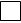  - указывается код Республики Казахстан: 03;
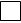 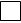  - указывается 12-значный цифровой код – бизнес-идентификационный номер для юридических лиц или индивидуальный идентификационный номер для индивидуальных предпринимателей;
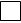 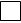 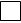  - указывается наименование производителя промышленного товара:
для юридических лиц - согласно справке о государственной регистрации (перерегистрации) юридического лица или справке об учетной регистрации филиала или представительства юридического лица, положении о филиале или представительстве юридического лица;
для физических лиц - согласно свидетельству о государственной регистрации индивидуального предпринимателя или уведомление о начале деятельности в качестве индивидуального предпринимателя.

 ЗАЯВЛЕНИЕ
об аннулировании записи в евразийском реестре промышленных товаров государств – членов Евразийского экономического союза
      *указывается:код "01" – если аннулирование записи в евразийском реестре промышленных товаров государств – членов Евразийского экономического союза осуществляется на основании подпункта 1) пункта 23 Правил определения страны происхождения отдельных видов товаров для целей государственных (муниципальных) закупок (далее – Правила);код "02" – если аннулирование записи в евразийском реестре промышленных товаров государств – членов Евразийского экономического союза осуществляется на основании подпункта 2) пункта 23 Правил;код "03" – если аннулирование записи в евразийском реестре промышленных товаров государств – членов Евразийского экономического союза осуществляется на основании подпункта 3) пункта 23 Правил.
					© 2012. РГП на ПХВ «Институт законодательства и правовой информации Республики Казахстан» Министерства юстиции Республики Казахстан
				
      исполняющий обязанностиминистра индустриии инфраструктурного развитияРеспублики Казахстан 

М. Карабаев
Утвержден приказом
исполняющего обязанности
Министра индустрии
и инфраструктурного развития
Республики Казахстан
от 29 апреля 2022 года № 243Приложение 1
к Правилам взаимодействия
с Евразийской экономической
комиссией по вопросам
формирования и ведения
евразийского реестра
промышленных товаров
с учетом законодательства
Республики Казахстан(форма)
№ п/п
Код государства – члена Евразийского экономического союза*
Идентификационный код производителя промышленного товара государства – члена Евразийского экономического союза**
Наименование производителя промышленного товара государства – члена Евразийского экономического союза***
Адрес места регистрации производителя промышленного товара государства – члена Евразийского экономического союза
Классификационный код товара в соответствии с ТН ВЭД ЕАЭС
Наименование промышленного товара государства – члена Евразийского экономического союза
Наименование, номер и дата утверждения одного из следующих документов: технический регламент, стандарт, технические условия (при наличии)
Количество баллов (в случае начисления)
Дата окончания срока действия акта экспертизы или сертификата о происхождении товара СТ-1
Электронная копия акта экспертизы или сертификата о происхождении товара СТ-1
1
2
3
4
5
6
7
8
9
10
11Приложение 2
к Правилам взаимодействия
с Евразийской экономической
комиссией по вопросам
формирования и ведения
евразийского реестра
промышленных товаров
с учетом законодательства
Республики Казахстан(форма)
Регистрационный номер реестровой записи
Код государства – члена Евразийского экономического союза
Идентификационный код производителя промышленного товара государства – члена Евразийского экономического союза
Наименование производителя промышленного товара государства –члена Евразийского экономического союза
Адрес места регистрации производителя промышленного товара государства – члена Евразийского экономического союза
Классификационный код товара в соответствии с ТН ВЭД ЕАЭС
Наименование промышленного товара государства – члена Евразийского экономического союза
Основание для аннулирования записи в евразийском реестре промышленных товаров государств – членов Евразийского экономического союза*
1
2
3
4
5
6
7
8